 	Pictograph Pictures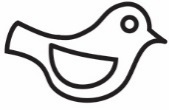 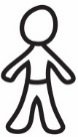 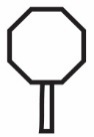 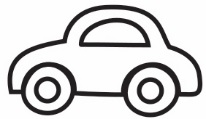 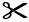 